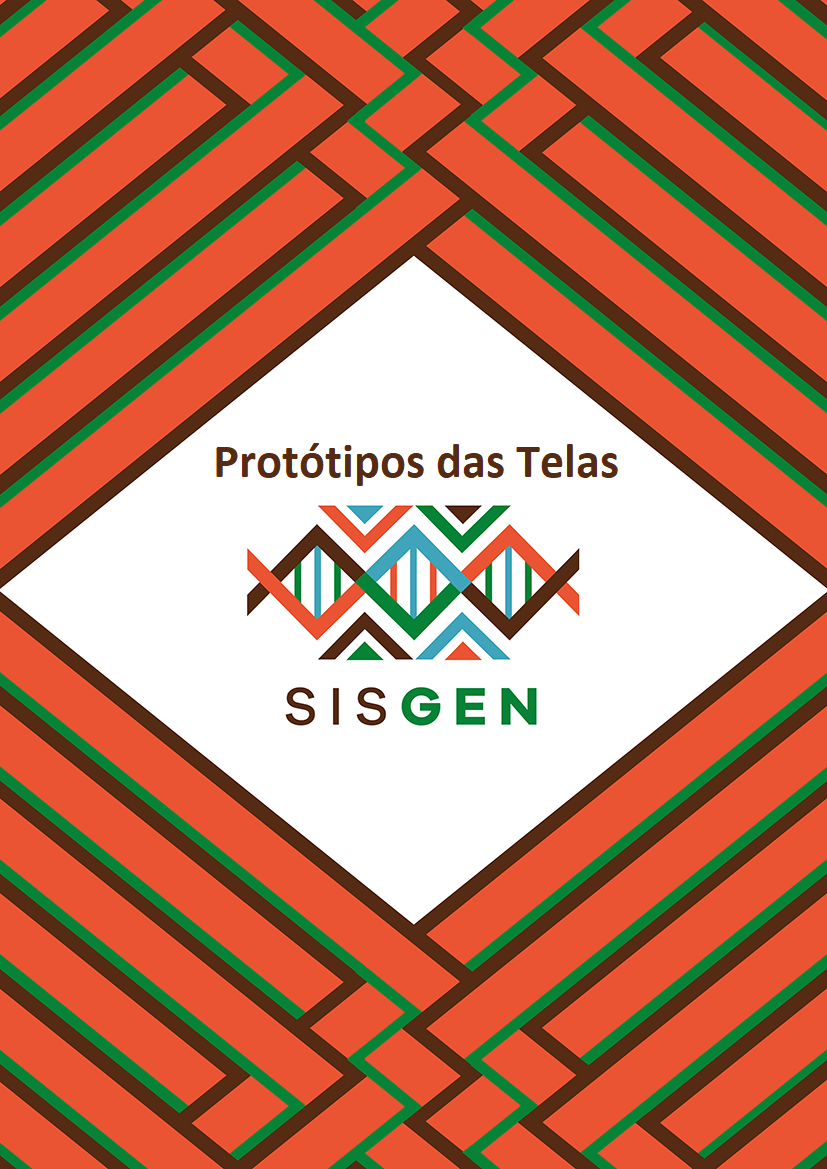 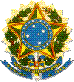 Ministério do Meio AmbienteConselho de Gestão do Patrimônio GenéticoSisGenProtótipos das Telas Relatórios AvançadosVersão 1.0 Maio/2020SisGenProtótipos das telas – Relatórios AvançadosMenu Principal – Relatórios Avançados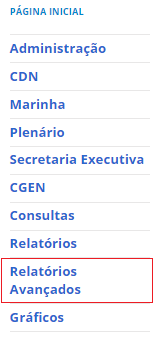 Relatórios – Cadastrar	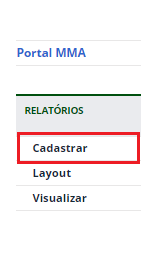 Relatórios – Cadastrar – Cadastrar Relatório Avançado 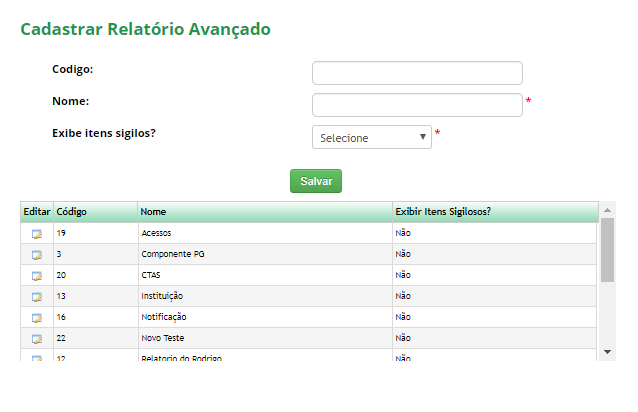  Relatórios – Cadastrar – Cadastrar Relatório Avançado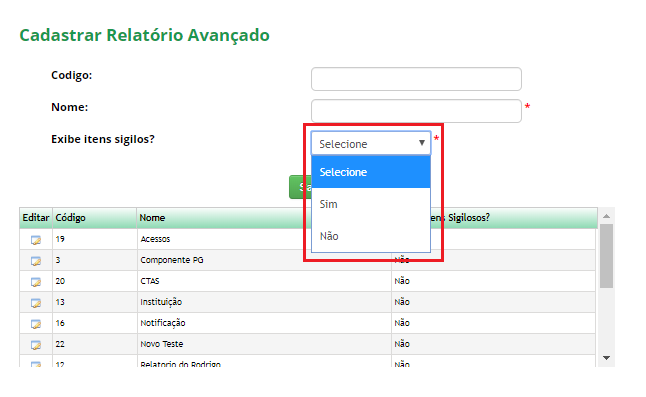 Relatórios – Layout 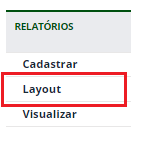 Relatórios –Layout– Cadastrar Layout Relatório Avançado - Relatório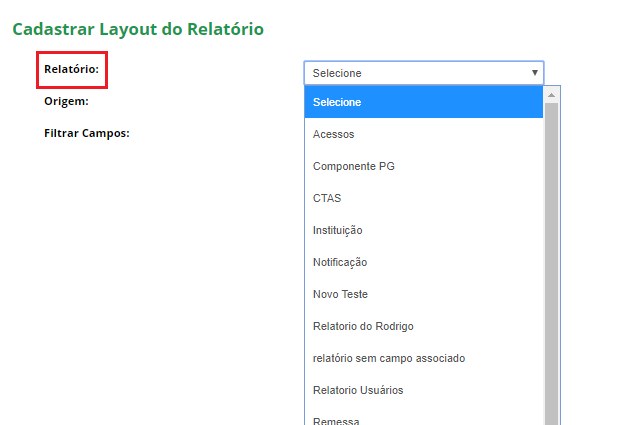 Relatórios – Layout– Cadastrar Layout Relatório Avançado - Origem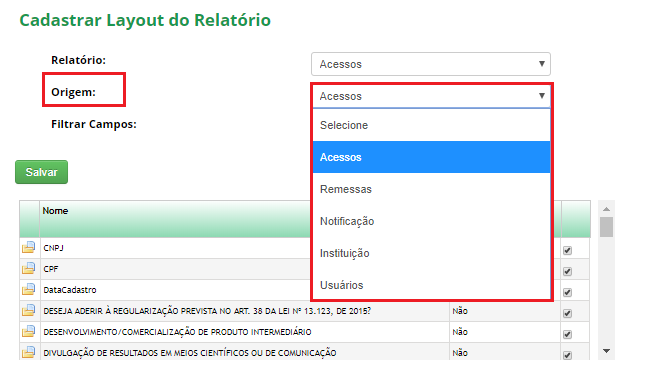 Relatórios –Layout– Cadastrar Layout Relatório Avançado - Carregamento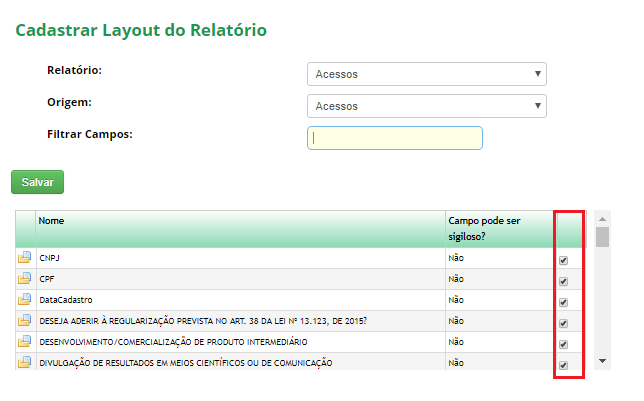 Relatórios - Visualizar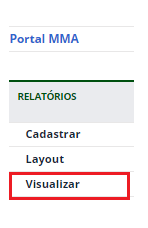 Relatórios – Visualizar – Visualizar Relatório Avançado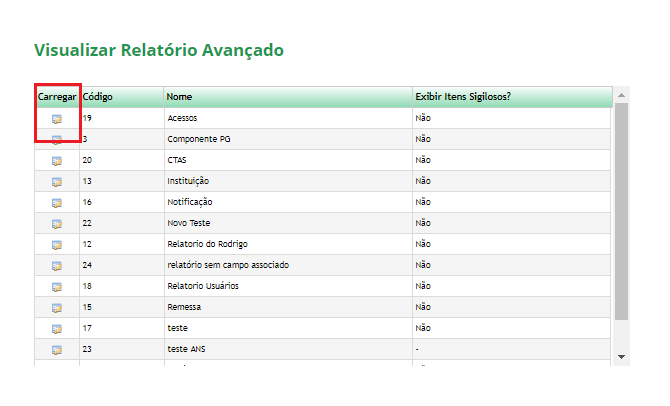 Relatórios – Visualizar – Visualizar Relatório Avançado - Carregar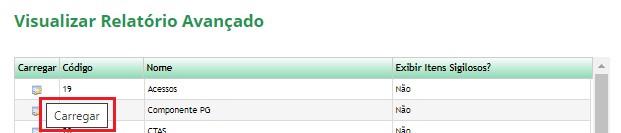 Relatórios – Relatório Selecionado 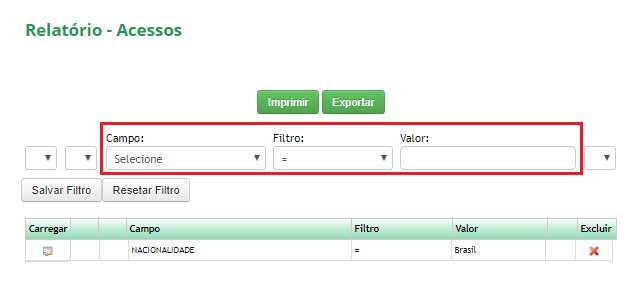 Relatórios – Relatório Selecionado – Carregar – Imprimir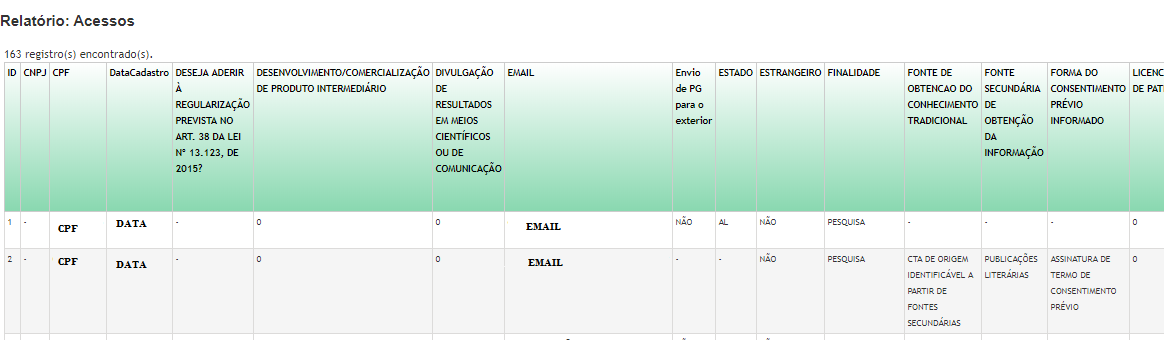 